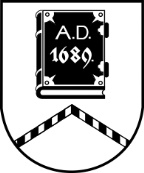 ALŪKSNES NOVADA PAŠVALDĪBALICENCĒŠANAS KOMISIJADārza iela 11, Alūksne, Alūksnes novads, LV – 4301, tālrunis:  64381496, e-pasts: dome@aluksne.lv_________________________________________________________________________________________________________SĒDE Nr.1726.05.2023., plkst. 15.00Dārza ielā 11, Alūksnē, Alūksnes VPVKAC 1.stāvāDarba kārtībā:SIA “RALFS P” iesnieguma izskatīšana.SIA “DO 4 FUN” iesnieguma izskatīšana.Alūksnes novada kultūras centra iesnieguma izskatīšana.Biedrības “TRIATLONA UN PELDĒŠANAS KLUBS TRI KAN” iesnieguma izskatīšana.Alūksnes Sporta skolas iesnieguma izskatīšana.Alūksnes Invalīdu biedrības iesnieguma izskatīšana.[…] iesnieguma izskatīšana.